Protokół Nr 181/21z posiedzenia Zarządu Powiatu Jarocińskiegow dniu 08 listopada 2021 r. Termin posiedzenia Zarządu na dzień 08 listopada 2021 r. został ustalony przez p. Starostę. W obradach wzięło udział trzech Członków Zarządu zgodnie z listą obecności. W posiedzeniu uczestniczyli także:Jacek Jędrzejak – Skarbnik Powiatu,Ireneusz Lamprecht – Sekretarz Powiatu.Starosta p. Lidia Czechak rozpoczęła posiedzenie, witając wszystkich przybyłych. Ad. pkt. 2Starosta, przedłożyła do zatwierdzenia porządek obrad i zapytała, czy ktoś chce wnieść do niego uwagi. Zarząd w składzie Starosta, Wicestarosta oraz M. Stolecki jednogłośnie, bez uwag zatwierdził przedłożony porządek obrad. Posiedzenie Zarządu przebiegło zgodnie 
z następującym porządkiem:Otwarcie posiedzenia.Przyjęcie proponowanego porządku obrad.Przyjęcie protokołu nr 180/21 z posiedzenia Zarządu w dniu 04 listopada 2021 r.Projekt planu budżetu Domu Pomocy Społecznej na 2022 rok po korekcie.Rozpatrzenie pisma Zespołu Szkół Przyrodniczo - Biznesowych w Tarcach 
nr ZSP-B.302.14.2021.KD w sprawie zmian w planie finansowym na 2021 r.Rozpatrzenie pisma Zespołu Szkół Ponadpodstawowych nr 2 w Jarocinie 
nr ZSP-3021.12.2021 w sprawie wyrażenia zgody na nauczanie indywidualne.Rozpatrzenie pisma Zespołu Szkół Ponadpodstawowych nr 1 w Jarocinie 
nr ZSP1.3121.29.2021.GK w sprawie zmian w planie finansowym na 2021 r.Rozpatrzenie pisma Wydziału Geodezji i Gospodarki Nieruchomościami 
nr GGN-KGN.6840.9.2021.KK1 w sprawie formy przetargu.Rozpatrzenie pisma Wydziału Oświaty i Spraw Społecznych nr O.3026.53.2021 
w sprawie zmian w planie finansowym na 2021 r.Rozpatrzenie pisma Biura Rady nr BR.3026.1.2021 w sprawie zmian w planie finansowym na 2021 r.Rozpatrzenie pisma Biura Rady nr BR.3026.2.2021 w sprawie zmian w planie finansowym na 2021 r.Rozpatrzenie wniosku UKS Teakwondo Jarocin o wsparcie obchodów 20 - lecia klubu.Przyjęcie do wiadomości pisma Konwentu Powiatów Województwa Wielkopolskiego.Przyjęcie do wiadomości pisma Domu Pomocy Społecznej w Kotlinie 
nr DAG.070.2.2021.DK w sprawie pisma OZ NSZZ "Solidarność" przy DPS Kotlin.Rozpatrzenie pisma Liceum Ogólnokształcące nr 1 w Jarocinie nr LONr1.071.27.2021 w sprawie wyrażenia zgody na naukę zdalną.Rozpatrzenie pisma Zespół Szkół Ponadpodstawowych nr 1 w Jarocinie 
nr ZSP1.071.22.2021 w sprawie wyrażenia zgody na naukę zdalną.Rozpatrzenie pisma Zespół Szkół Ponadpodstawowych nr 2 w Jarocinie nr ZSP2.40.09.2021 w sprawie wyrażenia zgody na naukę zdalną.Rozpatrzenie pisma Zespół Szkół Ponadpodstawowych nr 2 w Jarocinie 
nr ZSP2.40.10.2021 w sprawie wyrażenia zgody na naukę zdalną.Rozpatrzenie projektu uchwały Zarządu Powiatu Jarocińskiego w sprawie powołania składu Komisji Konkursowej do opiniowania ofert w konkursie na powierzenie zadania publicznego z zakresu udzielania nieodpłatnej pomocy prawnej lub świadczenia nieodpłatnego poradnictwa obywatelskiego oraz edukacji prawnej na terenie powiatu jarocińskiego w 2022r. ogłoszonego przez Zarząd Powiatu Jarocińskiego oraz przyjęcia Regulaminu Pracy Komisji Konkursowej.Zatwierdzenie projektu uchwały Rady Powiatu Jarocińskiego zmieniająca uchwałę 
w sprawie ustalenia Wieloletniej Prognozy Finansowej Powiatu Jarocińskiego na lata 2021 - 2030.Zatwierdzenie projektu uchwały Rady Powiatu Jarocińskiego zmieniającej uchwałę 
w sprawie uchwalenia budżetu Powiatu Jarocińskiego na 2021 r.Zatwierdzenie projektu uchwały Rady Powiatu Jarocińskiego w sprawie ustalenia wynagrodzenia dla Starosty - Przewodniczącego Zarządu Powiatu JarocińskiegoZatwierdzenie projektu uchwały Rady Powiatu Jarocińskiego w sprawie ustalenia wysokości diet oraz zwrotu kosztów podróży służbowych dla radnych.Przegłosowanie wniosku o zwołanie sesji nadzwyczajnej.Informacja dla Zarządu Powiatu w związku z Uzasadnieniem Wyroku Sądu Apelacyjnego w Łodzi sygn. AKT I ACa 362/21.Sprawy pozostałe.Ad. pkt. 3Starosta przedłożyła do przyjęcia protokół nr 180/21 z posiedzenia Zarządu w dniu 
04 listopada 2021 r. Zapytała, czy któryś z Członków Zarządu wnosi do niego zastrzeżenia lub uwagi?Zarząd nie wniósł uwag do protokołu. Jednogłośnie Zarząd w składzie Starosta, Wicestarosta oraz M. Stolecki zatwierdził jego treść.Ad. pkt. 4Zarząd w składzie Starosta, Wicestarosta oraz M. Stolecki zatwierdził projekt planu budżetu Domu Pomocy Społecznej na 2022 rok po korekcie. Pismo stanowi załącznik nr 1 do protokołu.Ad. pkt. 5Zarząd jednogłośnie w składzie Starosta, Wicestarosta oraz M. Stolecki rozpatrzył pismo Zespołu Szkół Przyrodniczo - Biznesowych w Tarcach nr ZSP-B.302.14.2021.KD w sprawie zmian w planie finansowym na 2021 r. Pismo stanowi załącznik nr 2 do protokołu.Wykazane nadwyżki 48 281,00 zł w Rozdz. 80117 Branżowe szkoły I i II stopnia i 8 881,00 zł w Rozdz. 80120 Licea ogólnokształcące dotyczą w szczególności wynagrodzeń i pochodnych od wynagrodzeń. Wynikają z tego, że nabór uczniów i słuchaczy był mniejszy niż przyjęto do planowania budżetu na rok szkolny 2021/2022.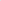 Nadwyżka na kwotę 827,00 zł w Rozdz. 80115 Technika powstała z weryfikacji planowanych wydatków do końca 2021 r.W związku z powyższym proszę Zarząd Powiatu Jarocińskiego o wyrażenie zgody 
na zwiększenie planu w paragrafie 4210 Zakup materiałów i wyposażenia o 9 708,00 zł zgodnie 
z tabelą. Po uzyskaniu zgody planuję wydatkować powyższą kwotę na konieczną wymianę komputera w księgowości (obecny jest przestarzały i nie spełnia wymogów technicznych), zakup dysków do serwerów oraz ławek i krzeseł w celu dostawienia w niektórych klasach 
w związku z liczniejszymi oddziałami w bieżącym roku szkolnym.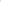 Zarząd jednogłośnie w składzie Starosta, Wicestarosta oraz M. Stolecki wyraził zgodę 
na zmiany.Ad. pkt. 6Zarząd jednogłośnie w składzie Starosta, Wicestarosta oraz M. Stolecki rozpatrzył pismo Zespołu Szkół Ponadpodstawowych nr 2 w Jarocinie nr ZSP-3021.12.2021 i wyraził zgodę na nauczanie indywidualne dla uczennicy klasy III A g, od dnia 29.10.2021 r. do dnia 30.01.2022 r. Pismo stanowi załącznik nr 3 do protokołu.Ad. pkt. 7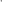 Starosta przedłożyła do rozpatrzenia pismo Zespołu Szkół Ponadpodstawowych nr 1 w Jarocinie nr ZSP1.3121.29.2021.GK w sprawie zmian w planie finansowym na 2021 r. Pismo stanowi załącznik nr 4 do protokołu.Po analizie wydatków na wynagrodzenia zwrócili się z prośbą o przesunięcia w poszczególnych rozdziałach.Ponadto informują, iż w rozdziale 80115 na wynagrodzenia wraz z pochodnymi w miesiącu grudniu zabraknie ok. 90 000,00 zł,Powyższa kwota wynika głównie z wypłaconych nagród jubileuszowych i odpraw emerytalnych (kwota 218 086, 19 zł).Zarząd jednogłośnie w składzie Starosta, Wicestarosta oraz M. Stolecki wyraził zgodę 
na zmiany.Ad. pkt. 8Starosta przedłożyła do rozpatrzenia pismo Wydziału Geodezji i Gospodarki Nieruchomościami nr GGN-KGN.6840.9.2021.KK1 w sprawie formy przetargu. Pismo stanowi załącznik nr 5 do protokołu.Stosownie do treści Uchwały nr XLIV/262/21 Rady Powiatu Jarocińskiego z dnia 30.09.2021r, w sprawie wyrażenia zgody na sprzedaż nieruchomości zabudowanej położonej w Jarocinie przy ul, Zacisznej, stanowiącej działki o nr ewidencyjnych 342/14, 342/16 i 342/17 arkusza mapy 12 obręb Bogusław Przemysłowe o powierzchni ogólnej 0,4923ha, rzeczoznawca majątkowy w sporządzonym dnia 2 listopada 2021r. operacie szacunkowym określił wartość rynkową przedmiotowej nieruchomości w wysokości 707.000,00zł. (słownie: siedemset siedem tysięcy złotych).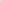 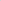 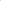 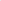 Zgodnie z art, 40 ustal i 3 i art. 67 ust. 1 i 2 ustawy o gospodarce nieruchomościami Zarząd jednogłośnie w składzie Starosta, Wicestarosta oraz M. Stolecki podjął decyzję, aby przeprowadzić przetarg w formie przetargu ustnego nieograniczonego i przyjąć cenę wywoławczą w kwocie 850.000,00zł. (słownie: osiemset pięćdziesiąt tysięcy złotych).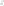 Ad. pkt. 9Zarząd jednogłośnie w składzie Starosta, Wicestarosta oraz M. Stolecki rozpatrzył pismo Wydziału Oświaty i Spraw Społecznych nr O.3026.53.2021 w sprawie zmian w planie finansowym na 2021 r. Pismo stanowi załącznik nr 6 do protokołu.Zmiany dotyczą środków finansowych potrzebnych na dotacje dla szkół niepublicznych, wyliczenia na podstawie danych o liczbie uczniów w listopadzie br.Zarząd jednogłośnie w składzie Starosta, Wicestarosta oraz M. Stolecki wyraził zgodę 
na zmiany.Ad. pkt. 10Zarząd jednogłośnie w składzie Starosta, Wicestarosta oraz M. Stolecki	Biura Rady nr BR.3026.1.2021 w sprawie zmian w planie finansowym na 2021 r. Pismo stanowi załącznik nr 7 do protokołu.W związku z oszczędnościami w § 4270 oraz 4360 zwrócono się z prośbą o przeniesienie zaoszczędzonych środków na § 4210 z przeznaczeniem na zakup kolejnych 3 lub 4 tabletów dla radnych (w zależności od obecnych cen), § 4220 na zakup zapasu kawy na potrzeby Biura Rady oraz Konieczne jest tez przeniesienie środków na § 4300 na zapłacenie opłaty rocznej z tytułu wsparcia technicznego dla systemu eSesja oraz dla systemu transmisji obrad w systemie eSesja. Zaplanowane na ten cel środki zostały przeznaczone na nieplanowany wydatek związany podpisem elektronicznym dla Wiceprzewodniczącego Teodora Grobelnego. 
Ponadto potrzebne było więcej środków na generowanie napisów podczas transmisji sesji Rady.Zarząd jednogłośnie w składzie Starosta, Wicestarosta oraz M. Stolecki wyraził zgodę 
na zmiany.Ad. pkt. 11Zarząd jednogłośnie w składzie Starosta, Wicestarosta oraz M. Stolecki rozpatrzył pismo Biura Rady nr BR.3026.2.2021 w sprawie zmian w planie finansowym na 2021 r. Pismo stanowi załącznik nr 8 do protokołu.W § 3030 konieczna jest kwota 376.000 zł, by w pełni zrealizować wypłatę diet dla radnych za 12 miesięcy w związku ze zmianą rozporządzenia Rady Ministrów z dnia 27 października 2021 r. w sprawie maksymalnej wysokości diet przysługujących radnemu powiatu, gdzie wysokość diet przysługujących radnemu nie może przekroczyć w ciągu miesiąca łącznie 2,4 krotności kwoty bazowej określonej w ustawie budżetowej dla osób zajmujących kierownicze stanowiska państwowe na podstawie przepisów ustawy o kształtowaniu wynagrodzeń w państwowej sferze budżetowej oraz zmianie niektórych ustaw.Zarząd jednogłośnie w składzie Starosta, Wicestarosta oraz M. Stolecki wyraził zgodę 
na zmiany.Ad. pkt. 12Zarząd jednogłośnie w składzie Starosta, Wicestarosta oraz M. Stolecki rozpatrzył pismo wniosku UKS Teakwondo Jarocin o wsparcie obchodów 20 - lecia klubu. Pismo stanowi załącznik nr 9 do protokołu.Zarząd jednogłośnie w składzie Starosta, Wicestarosta oraz M. Stolecki wyraził zgodę na dofinansowanie obchodów w kwocie 500 zł.Ad. pkt. 13Zarząd jednogłośnie w składzie Starosta, Wicestarosta oraz M. Stolecki przyjął do wiadomości pismo Konwentu Powiatów Województwa Wielkopolskiego. Pismo stanowi załącznik nr 10 do protokołu.Starostowie, Wójtowie i Burmistrzowie gmin dotkniętych podwyżkom cen zwołali Zjazd Samorządowców w Tarnowie Podgórnym i powołali Ogólnopolski Komitet Protestacyjny Przeciw Drastycznym Podwyżkom Cen Gazu, reprezentując mieszkańców poszkodowanych tak wysoką podwyżką cen gazu stanowczo protestują przeciwko nierównemu traktowaniu konsumentów. Uczestnicy Zjazdu uważają, że nie do zaakceptowania jest fakt, że na detalicznym rynku gazu, podlegającym tak ścisłym regulacjom, mieszkańcy gmin są niesprawiedliwie traktowani.  Ad. pkt. 14Zarząd jednogłośnie w składzie Starosta, Wicestarosta oraz M. Stolecki przyjął do wiadomości pismo Domu Pomocy Społecznej w Kotlinie nr DAG.070.2.2021.DK w sprawie pisma OZ NSZZ "Solidarność" przy DPS Kotlin. Pismo stanowi załącznik nr 11 do protokołu.Pracownicy Domu Pomocy Społecznej oczekują wzrostu wynagrodzenia zasadniczego 
w wysokości minimum 500 zł na każdy etat od stycznia 2022 roku i w tej sprawie wnoszą o jak najszybsze wyznaczenie terminu spotkania z reprezentującą ich Organizacją Zakładową.Ad. pkt. 15Zarząd jednogłośnie w składzie Starosta, Wicestarosta oraz M. Stolecki rozpatrzył pismo Liceum Ogólnokształcące nr 1 w Jarocinie nr LONr1.071.27.2021 i wyraził zgodę na naukę zdalną w dniu 08 listopada 2021 r. Pismo stanowi załącznik nr 12 do protokołu.Ad. pkt. 16Zarząd jednogłośnie w składzie Starosta, Wicestarosta oraz M. Stolecki rozpatrzył pismo Zespół Szkół Ponadpodstawowych nr 1 w Jarocinie nr ZSP1.071.22.2021 i wyraził zgodę na naukę zdalną w dniu 08 listopada 2021 r. Pismo stanowi załącznik nr 13 do protokołu.Ad. pkt. 17Zarząd jednogłośnie w składzie Starosta, Wicestarosta oraz M. Stolecki rozpatrzył pismo Zespół Szkół Ponadpodstawowych nr 2 w Jarocinie nr ZSP2.40.09.2021 i wyraził zgodę na naukę zdalną w dniach 8,9,10, listopada 2021 r. Pismo stanowi załącznik nr 14 do protokołu.Ad. pkt. 18Zarząd jednogłośnie w składzie Starosta, Wicestarosta oraz M. Stolecki rozpatrzył pismo Zespół Szkół Ponadpodstawowych nr 2 w Jarocinie nr ZSP2.40.10.2021 i wyraził zgodę na naukę zdalną w dniach 8,9,10, listopada 2021 r. Pismo stanowi załącznik nr 15 do protokołu.Ad. pkt. 19Starosta przedłożyła do rozpatrzenia projekt uchwały Zarządu Powiatu Jarocińskiego w sprawie powołania składu Komisji Konkursowej do opiniowania ofert w konkursie na powierzenie zadania publicznego z zakresu udzielania nieodpłatnej pomocy prawnej lub świadczenia nieodpłatnego poradnictwa obywatelskiego oraz edukacji prawnej na terenie powiatu jarocińskiego w 2022r. ogłoszonego przez Zarząd Powiatu Jarocińskiego oraz przyjęcia Regulaminu Pracy Komisji Konkursowej. Projekt uchwały stanowi załącznik nr 16 do protokołu.Zarząd jednogłośnie w składzie Starosta, Wicestarosta oraz M. Stolecki podjął uchwałę.Ad. pkt. 20Zarząd jednogłośnie w składzie Starosta, Wicestarosta oraz M. Stolecki zatwierdził projekt uchwały Rady Powiatu Jarocińskiego zmieniająca uchwałę w sprawie ustalenia Wieloletniej Prognozy Finansowej Powiatu Jarocińskiego na lata 2021 - 2030. Projekt uchwały stanowi załącznik nr 17 do protokołu.Ad. pkt. 21Zarząd jednogłośnie w składzie Starosta, Wicestarosta oraz M. Stolecki zatwierdził projekt uchwały Rady Powiatu Jarocińskiego zmieniającej uchwałę w sprawie uchwalenia budżetu Powiatu Jarocińskiego na 2021 r. Projekt uchwały stanowi załącznik nr 18 do protokołu.Ad. pkt. 22Zarząd jednogłośnie w składzie Starosta, Wicestarosta oraz M. Stolecki zatwierdził projekt uchwały Rady Powiatu Jarocińskiego w sprawie ustalenia wynagrodzenia dla Starosty - Przewodniczącego Zarządu Powiatu Jarocińskiego. Projekt uchwały stanowi załącznik nr 19 do protokołu.Ad. pkt. 23Zarząd jednogłośnie w składzie Starosta, Wicestarosta oraz M. Stolecki zatwierdził projekt uchwały Rady Powiatu Jarocińskiego w sprawie ustalenia wysokości diet oraz zwrotu kosztów podróży służbowych dla radnych. Projekt uchwały stanowi załącznik nr 20 do protokołu.Ad.pkt.24Starosta przedłożyła do przegłosowania wniosek o zwołanie sesji nadzwyczajnej na dzień 09 listopada 2021 r. o godz. 15:00Zarząd jednogłośnie w składzie Starosta, Wicestarosta oraz M. Stolecki podjął wniosek.Ad.pkt.25Pan Tomasz Kuderski – Radca Prawny Starostwa Powiatowego w Jarocinie przedstawił informację dla Zarządu Powiatu w związku z Uzasadnieniem Wyroku Sądu Apelacyjnego w Łodzi sygn. AKT I ACa 362/21.Trzy Powódki, po ostatecznym sprecyzowaniu pozwu, dochodziły od powiatu jarocińskiego przed Sądem Okręgowym Kaliszu po 655.137,50 zł, czyli ogółem 1.966.412,50 zł jako wynagrodzenie za korzystanie przez powiat jarociński z ich nieruchomości (Pałac w Zakrzewie).Sąd Okręgowy w Kaliszu w wyroku z dnia 19.11.2020 r. zasądził na rzecz każdej z powódek po 557.886 zł (ogółem: 1.673.658 zł) z odsetkami od dnia 30.03.2015 r., w pozostałym zakresie powództwo oddalił. Częściowo Sąd Okręgowy obciążył powiat kosztami procesu.Sąd Apelacyjny w Łodzi, na skutek apelacji powiatu od wyroku SO w Kaliszu z dnia 19.11.2020 r., wyrokiem z dnia 13.08.2021 r. zmienił zaskarżony wyrok w zakresie żądania powódek oraz orzekł o kosztach za II instancję.W wyniku zmiany wyroku powiat jako pozwany w zakresie skutków finansowych zobowiązany jest do zapłaty na rzecz każdej z powódek  po 176.849,37 zł  (ogółem: 530.548,11 zł) z odsetkami od dnia 30.03.2015 r. (data doręczenia pozwanemu powiatowi pozwu) do dnia zapłaty i częścią kosztów procesu. Powódki w stosunku do żądania pozwu przegrały zatem proces w znacznej części.Uzasadnienie Wyroku Sądu Apelacyjnego w Łodzi zostało doręczone 29.10.2021 r.Wniesienie apelacji było konieczne ponieważ SO w Kaliszu popełnił błąd w sentencji orzeczenia, do czego Sąd Okręgowy się  przyznał w uzasadnieniu swego wyroku. Zasądził bowiem od powiatu na rzecz powódek kwotę ogółem 1.673.658 zł, podczas gdy w uzasadnieniu tego wyroku SO wskazał, że na rzecz powódek winna być zasądzona kwota po 176.859,37 zł (ogółem 530.548,11 zł).Z powodu tej wadliwości orzeczenia  apelacja powiatu była konieczna, choć wskazać należy, że  w przypadku skutecznego wywiedzenia apelacji przez powódki w zakresie dot. okresu posiadania samoistnego w dobrej wierze przez powiat z nieruchomości powódek, Sąd Apelacyjny w Łodzi mógł zasądzić na ich rzecz wynagrodzenia w wyższej kwocie. Powódki twierdziły, że powiat był posiadaczem samoistnym nieruchomości w złej wierze już od 2002 r. i od tej daty dochodziły wynagrodzenia. Ostatecznie Powódki apelacji nie wniosły.W toku procesu przed SO pozwany  podnosił, że był posiadaczem samoistnym w złej wierze nieruchomości powódek w okresie od XII.2013 r. do dnia 15.4.2017 r. Sądy obu instancji przyjęły, że powiat był posiadaczem samoistnym nieruchomości powódek w okresie od grudnia 2013 r. do dnia 15.4.2017 r., co oznacza, że za ten tylko okres powiat jest zobowiązany do zapłaty na rzecz powódek wynagrodzenia.W apelacji od wyroku Sądu Okręgowego podniesione zostały zarzuty naruszenia prawa procesowego. Powiat wnosił m.in. o rozpoznanie niezaskarżalnego :1) ·postanowienia wydanego na rozprawie w dniu 5.11.2020 r. oddalającego wniosek pozwanego o przeprowadzenie dowodu z opinii innego biegłego na okoliczność ustalenia wysokości wynagrodzenia za bezumowne korzystanie z nieruchomości. Należy w tym zakresie wskazać, że zarówno przed SO jak i w apelacji pozwany kwestionował sporządzoną opinię biegłego, ponieważ biegły m.in. nie wskazał konkretnych źródeł w oparciu, o które obliczył wskaźnik kapitalizacji, a ten wskaźnik był podstawą ustalenia wysokości wynagrodzenia za korzystanie z nieruchomości.2) ·postanowienia wydanego na rozprawie w dniu 5.11.2020 oddalającego wniosek pozwanego o przeprowadzenie dowodu z opinii biegłego na okoliczność wartości poczynionych przez pozwanego nakładów.Zgłoszenie tych wniosków w  apelacji było możliwe, ponieważ w tym zakresie pozwany na rozprawie przed SO w dniu 5.11. 2020 r. wniósł zastrzeżenie do protokołu.W apelacji podniesiony został również zarzut naruszenia prawa materialnego tj. art.5 k.c.  a na rozprawie apelacyjnej również art.224 k.c. poprzez zasądzenie w sentencji wyroku SO na rzecz powódek wynagrodzenia za okres, w którym powiat był posiadaczem samoistnym nieruchomości w dobrej wierze.Sąd Apelacyjny w Łodzi w uzasadnieniu swego wyroku wskazał, że  apelację strony pozwanej w zakresie ponad uzasadnioną stanowiskiem Sądu Okręgowego, zmianę wyroku, należało oddalić.Oznacza to, że apelacja powiatu od wadliwego orzeczenia SO była konieczna. Jak to bowiem wskazał SN w wyroku z dnia 7.9.2017 r. III UK 199/16 „to od rozstrzygnięcia a nie od uzasadnienia zasadniczo wnosi się środek zaskarżenia oraz że orzeczenia sądów powinny być kompletne i koherentne, czyli uzasadnienie powinno być zgodne (adekwatne) z rozstrzygnięciem wyrażonym w sentencji.”Take zarzuty dot. zaskarżonego wyroku zostały podniesione w apelacji.Innymi słowy gdyby apelacja nie została wniesiona, powiat zobowiązany byłby do zapłaty na rzecz powódek kwoty znacznie wyższej niż to wynikało z uzasadnienia wyroku SO. Wskutek niewniesienia apelacji wyrok SO jako prawomocny stanowiłby podstawę do egzekucji zasądzonych w sentencji tego wyroku kwot. Należy wskazać, że nie ma procesowych podstaw, by sądy z urzędu (bez wniesienia środka zaskarżenia) „poprawiały” wadliwe orzeczenie, jak to miało miejsce w niniejszej sprawie.Formalnie od wyroku Sądu Apelacyjnego przysługuje powiatowi skarga kasacyjna do Sądu Najwyższego. Termin do wniesienia skargi kasacyjnej wynosi 2 miesiące od dnia doręczenia orzeczenia z uzasadnieniem stronie skarżącej. Termin ten biegnie od dnia 29.10.2021 r.Opłata sądowa od skargi kasacyjnej wynosi 5% wartości przedmiotu zaskarżenia Oznacza to, że w niniejszej sprawie opłata ta wynosiłaby 26.528 złotych (5% od 530.548,11 zł).Wskazać należy, że przypadku, gdy skarga kasacyjna nie będzie skuteczna wniesiona opłata  sądowa stronie skarżącej nie zostanie zwrócona. Ponadto skarżący może być obciążony kosztami zastępstwa procesowego, które mogą wynosić 16.200 zł. Ogółem wpis plus koszty zastępstwa procesowego - 42.700 zł.Wniesienie skargi kasacyjnej nie wstrzymuje naliczania odsetek od zasądzonych Wyrokiem  Sądu Apelacyjnego kwot.Zważywszy zatem na:1)	koszty postępowania kasacyjnego, 2)	bieg odsetek od należności zasądzonych na rzecz powódek,3) ·oddalenie przez Sądy obu instancji wniosków dowodowych powiatu, o których mowa w niniejszej informacji wraz z obszernym uzasadnieniem oddalenia tychże wniosków oraz mając na uwadze nieuwzględnienie przez Sąd Apelacyjny innych zarzutów apelacji,wydaje się, że wniesienie nieskutecznej skargi kasacyjnej od wyroku Sądu Apelacyjnego w Łodzi narazi powiat na dalsze niekorzystne skutki finansowe.  Ad.pkt.26 Sprawy pozostałe.Starosta z uwagi na wyczerpanie porządku obrad zakończyła posiedzenie Zarządu 
i podziękowała wszystkim za przybycie.Protokołowała Agnieszka PrzymusińskaCzłonkowie ZarząduL. Czechak - 	    Przew. Zarządu…………………...K. Szymkowiak - Członek Zarządu…………………M. Stolecki  – 	    Członek Zarządu…………………. 